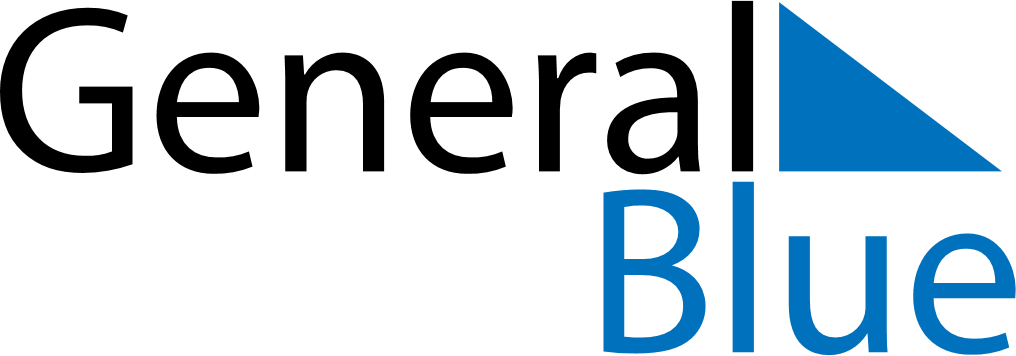 August 2019August 2019August 2019SwitzerlandSwitzerlandSUNMONTUEWEDTHUFRISAT123Bundesfeiertag45678910111213141516171819202122232425262728293031